ГОСУДАРСТВЕННОЕ АВТОНОМНОЕ УЧРЕЖДЕНИЕ
ЯРОСЛАВСКОЙ ОБЛАСТИ 
«ИНФОРМАЦИОННОЕ АГЕНТСТВО «ВЕРХНЯЯ ВОЛГА»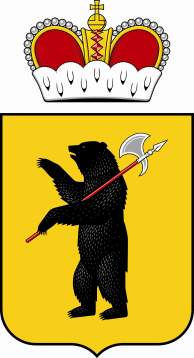 150000, г. Ярославль, ул. Максимова, д.17/27. E-mail: zakazchik@vvolga-yar.ru Тел./факс (4852) 30-57-39от «02» мая 2017г. Заинтересованным лицамЗапрос  в целях формированияпредставления о рыночных ценах на оказание услугпо проведению мероприятий сбора и обработки информации об общественном мненииВ настоящее время ГАУ ЯО «Информационное агентство «Верхняя Волга» в целях выяснение стоимости услуг, связанных с проведением мероприятий сбора и обработки информации об общественном мнении, осуществляет анализ предложений поставщиков.В срок до «15» мая 2017 г. просим представить предложения по цене договора, заключаемого в целях оказания услуг, в соответствии с приложением № 2 к настоящему запросу.Порядок направления предложений – в простой письменной форме по почте и/или курьером и в форме скана указанного предложения на электронную почту: zakazchik@vvolga-yar.ru (документ должен быть подписан уполномоченным лицом, скреплен печатью организации).Направление предложения от поставщика является подтверждением факта установления поставщиком цены договора в соответствии с условиями договора, в том числе техническим характеристикам, установленным в приложении № 2 к настоящему запросу.Форма предоставления предложения по цене – в приложении №1.Проект договора – в приложении № 2.И.о. директора ГАУ ЯО «Информационное агентство «Верхняя Волга»                                                                                            Д.В. Радовскийприложение № 1 к запросуФОРМАпредоставления цены оказания услуг по договору, проект которого изложен в приложении № 2НА БЛАНКЕ ОРГАНИЗАЦИИ В ГАУ ЯО «Информационное агентство «Верхняя Волга»от:______________________________«___» ________2017г.В соответствии с условиями договора на оказание услуг по проведению мероприятий сбора и обработки информации об общественном мнении «Оценка информационных потребностей представителей различных социально-демографических групп населения при освещении деятельности органов исполнительной власти региональными телеканалами Ярославской области», проект, которого изложен в запросе в целях формирования представления о рыночных ценах, предлагаем цену (название организации), включающую в себя все расходы по выполнению договора, в том числе налоговые:______________________(прописью) рублей.от (название организации)должность

_____________/ФИО/М.Пприложение № 2 к запросупроектДоговор № ____г. Ярославль                                                                                          «___» ________ 2017г.Государственное автономное учреждение Ярославской области «Информационное агентство «Верхняя Волга», именуемое в дальнейшем «Заказчик», в лице ___________________________, действующего на основании ________, и ____________________________, именуемый (-ая) в дальнейшем «Исполнитель», в лице ________________________, действующего (-ей) на основании ___________, с другой стороны, а вместе именуемые «Стороны», заключили настоящий договор (далее - Договор) о нижеследующем:1. ПРЕДМЕТ ДОГОВОРАПо настоящему Договору Исполнитель обязуется оказать услуги по предоставлению услуг по проведению мероприятий сбора и обработки информации об общественном мнении «Оценка информационных потребностей представителей различных социально-демографических групп населения при освещении деятельности органов исполнительной власти региональными телеканалами Ярославской области», в соответствии с Техническим заданием (приложение № 1 к Договору), являющимся неотъемлемой частью настоящего Договора, а Заказчик обязуется принять и оплатить оказанные услуги.СРОК И МЕСТО ОКАЗАНИЯ УСЛУГСрок оказания услуг: в соответствии с Техническим заданием.Место оказания услуг: в соответствии с Техническим заданием.Услуги по настоящему Договору считаются оказанными Исполнителем после подписания Заказчиком акта об оказании услуг.3. ЦЕНА ДОГОВОРА И ПОРЯДОК РАСЧЕТОВОбщая стоимость услуг по настоящему Договору составляет ________ (_______) рублей ___ копеек, в том числе НДС_________/НДС не облагается (основание).Расчеты по Договору осуществляются в российских рублях в безналичной форме путем перечисления Заказчиком денежных средств на расчетный счет Исполнителя. Оплата производится путем перечисления денежных средств на расчетный счет Исполнителя в следующем порядке:3.3.1. предоплата в размере 25% от общей стоимости услуг, установленной в п.3.1 настоящего Договора, в течение 20 (двадцати) рабочих дней с даты выставления счета Исполнителем;3.3.2.  для услуг, указанных в пп. 1.1 п. 7 «Срок оказания услуг» Технического задания оплата производится поэтапно после окончания каждой волны на основании счета Исполнителя в размере 33% от общей стоимости услуг, установленной в п.3.1 настоящего Договора, в течение 30 (тридцати) рабочих дней с даты подписания сторонами акта об оказании услуг, при условии, что услуги выполнены Исполнителем по данной волне полностью и Заказчик претензий по их объему и качеству не имеет;3.3.3.  для услуг, указанных в пп. 1.2 п. 7 «Срок оказания услуг» Технического задания оплата производится после окончания волны на основании счета Исполнителя в размере 9% от общей стоимости услуг, установленной в п.3.1 настоящего Договора, в течение 30 (тридцати) рабочих дней с даты подписания сторонами акта об оказании услуг, при условии, что услуги выполнены Исполнителем по данной волне полностью и Заказчик претензий по их объему и качеству не имеет. Цена Договора указана с учётом расходов на уплату налогов и других обязательных платежей.4. ПРАВА И ОБЯЗАННОСТИ ЗАКАЗЧИКА4.1. Заказчик вправе: 4.1.1. Требовать от Исполнителя надлежащего исполнения обязательств, в соответствии с настоящим Договором, а также своевременного устранения выявленных недостатков.4.1.2. Требовать от Исполнителя предоставления надлежащим образом оформленной отчетной документации и материалов, подтверждающих исполнение обязательств.4.2.  Заказчик обязан:4.2.1.  Осуществлять оплату услуг в порядке, предусмотренном  настоящим Договором.4.2.2. Соблюдать конфиденциальность в отношении полученной от Исполнителя  или ставшей ему известной в ходе выполнения обязанностей по настоящему Договору информации, а также принимать меры по предотвращению разглашения такой информации, за исключением сведений, обязательных для публикации в соответствии с законодательством Российской Федерации.4.2.3. Своевременно сообщать в письменной форме Исполнителю о недостатках, обнаруженных в ходе оказания услуг.5. ПРАВА И ОБЯЗАННОСТИ ИСПОЛНИТЕЛЯ5.1. Исполнитель вправе:5.1.1. Получать консультации у Заказчика по вопросам оказания услуг для нужд Заказчика.5.1.2. Требовать своевременной оплаты оказанных услуг в соответствии с порядком, предусмотренным настоящим Договором, направлять счета на оплату в установленном Договором порядке.5.2. Исполнитель обязан: 5.2.1.   Оказать услуги для нужд Заказчика в объеме, в сроки и надлежащего качества, предусмотренные Договором и предоставить Заказчику отчетные материалы, иную первичную оправдательную документацию по требованию Заказчика.5.2.2.  Устранить  выявленные недостатки в срок, указанный в письменном извещении Заказчика об устранении недостатков.5.2.3. Соблюдать конфиденциальность в отношении полученной от Заказчика или ставшей ему известной в ходе выполнения обязанностей по настоящему Договору информации, а также принимать меры по предотвращению разглашения такой информации.            5.2.4. Утверждать у Заказчика разработанный инструментарий, используемый в рамках социологического исследования (анкету интервью для проведения исследования),  другие необходимые инструкции и вспомогательные материалы для интервьюеров. ОБСТОЯТЕЛЬСТВА НЕПРЕОДОЛИМОЙ СИЛЫ6.1. Стороны освобождаются от ответственности за частичное или полное неисполнение обязательств по настоящему Договору, если оно явилось следствием природных явлений, действий внешних объективных факторов и прочих обстоятельств непреодолимой силы, и если эти обстоятельства непосредственно повлияли на исполнение настоящего Договора.6.2. Если в результате обстоятельств непреодолимой силы сторона не может исполнить в полном объеме или частично обязательства по Договору, в данном случае сторона обязана уведомить об этом другую сторону в трехдневный срок, после чего стороны обсуждают возможность дальнейшего продолжения Договорных отношений или их прекращение. ПОРЯДОК ПРИЕМКИ УСЛУГ7.1. После окончания оказания услуг, Исполнитель предоставляет Заказчику акт об оказании услуг с приложением отчетных материалов, первичную оправдательную документацию по требованию Заказчика, счета на оплату.7.2. Заказчик обязан в течение десяти рабочих дней после получения акта об оказании услуг рассмотреть его и, при отсутствии замечаний, подписать и направить Исполнителю.7.3. Заказчик вправе привлечь к приемке оказанных услуг соответствующих экспертов для установления соответствия результатов услуг условиям Договора и технического задания.7.4. В случае несоответствия результатов оказанных услуг требованиям, предусмотренным настоящим Договором и техническим заданием, Заказчик направляет Исполнителю мотивированные замечания с указанием перечня конкретных недостатков и сроков их устранения. В этом случае Исполнитель обязан за свой счет устранить выявленные недостатки. После устранения недостатков результаты оказания услуг  передаются в установленном выше порядке.ОТВЕТСТВЕННОСТЬ СТОРОН8.1. За невыполнение или ненадлежащее выполнение обязательств по настоящему договору Исполнитель и Заказчик несут ответственность в соответствии с действующим законодательством Российской Федерации, за исключением случаев, прямо установленных в настоящем Договоре. 8.2. Заказчик не несет ответственности в соответствии с законодательством Российской Федерации за ненадлежащее исполнение обязательств по Договору, связанное с отсутствием или задержкой финансирования своей деятельности до «31» января 2018 года.8.3. В случае не предоставления Исполнителем хотя бы одного из документов, первичной оправдательной документации, требуемой со стороны Заказчика, оплата услуг Заказчиком не производится в части неподтвержденных расходов. 8.4. В случае просрочки выполнения Исполнителем обязательств, предусмотренных настоящим Договором, а также в случае иного ненадлежащего исполнения обязательств по настоящему Договору, Заказчик вправе потребовать уплату неустойки. Неустойка начисляется за каждый день просрочки исполнения обязательств, предусмотренных Договором, начиная со дня, следующего после дня истечения срока исполнения обязательства. Размер неустойки устанавливается в размере одной трёхсотой ставки рефинансирования Центрального Банка Российской Федерации, действующей на день уплаты неустойки. Исполнитель освобождается от уплаты неустойки, если докажет, что просрочка исполнения указанного обязательства произошла вследствие непреодолимой силы или по вине Заказчика.ПОРЯДОК РАЗРЕШЕНИЯ СПОРОВВсе споры и разногласия, возникающие по настоящему Договору или в связи с ним, а также в случае нарушения Сторонами своих обязательств, будут по возможности решаться путем переговоров между Сторонами.9.2. Если указанные споры и разногласия не могут быть решены путем переговоров, они подлежат разрешению в порядке, установленном действующим законодательством Российской Федерации в Арбитражном суде Ярославской области.СРОК ДЕЙСТВИЯ ДОГОВОРАДействие настоящего Договора распространяется на правоотношения, возникшие между Сторонами, с даты его заключения и действует до полного выполнения обязательств Сторонами.Окончание срока действия настоящего Договора не освобождает Стороны 
от ответственности за нарушение условий Договора, допущенных в период срока его действия, и не снимает со Сторон обязательств по окончательным расчетам.Расторжение настоящего Договора осуществляется исключительно по соглашению Сторон или по решению суда по основаниям, предусмотренным гражданским законодательством, за исключением случаев, прямо указанных в настоящем Договоре.Заказчик вправе в одностороннем порядке расторгнуть настоящий Договор с Исполнителем в случае невыполнения указанным исполнителем любых условий Договора в течение срока действия заключенного договора, путем направления Исполнителю уведомления за 5 (пять) дней до дня расторжения настоящего Договора.Сторона, которой направлено предложение о расторжении по соглашению сторон, должна дать письменный ответ по существу в срок не позднее 5 (Пяти) рабочих дней с даты его получения, за исключением случаев одностороннего отказа, установленных в настоящем Договоре.Заказчик вправе обратиться в суд в установленном действующим законодательством Российской Федерации порядке с требованием о расторжении настоящего Договора.В случае расторжения настоящего Договора Стороны производят сверку расчетов, которой подтверждается объем оказанных Исполнителем услуг.11. ОСОБЫЕ УСЛОВИЯ11.1. Стороны обязаны соблюдать конфиденциальность относительно информации, полученной в результате исполнения настоящего Договора. Обязательства по поводу конфиденциальности действительны в течение двух лет после исполнения Договора.11.2. Имущественные права на результаты социологического исследования, полученные по Договору, переходят к Заказчику после полного выполнения условий по оплате стоимости.11.3. Обнародование, передача и (или) обсуждение с третьими лицами возможности обнародования или передачи  результатов социологического исследования, полученных по Договору, может осуществляться Заказчиком без согласования с Исполнителем, а Исполнителем исключительно после согласования с Заказчиком.12. ПРОЧИЕ УСЛОВИЯ12.1. Любые изменения и дополнения к настоящему Договору в случае, когда такие изменения и дополнения допускаются действующим законодательством Российской Федерации, совершаются только в письменной форме в виде приложений к настоящему Договору, подлежат подписанию обеими Сторонами и являются неотъемлемыми частями настоящего Договора.12.2. Во всем остальном, что не предусмотрено настоящим Договором, Стороны руководствуются действующим законодательством Российской Федерации.             12.3. Настоящий Договор составлен в двух экземплярах, имеющих одинаковую юридическую силу, по одному для каждой из Сторон.13. АНТИКОРРУПЦИОННАЯ ОГОВОРКА13.1. При исполнении своих обязательств по настоящему Договору, Стороны, их аффилированные лица, работники или посредники не выплачивают, не предлагают выплатить и не разрешают выплату каких-либо денежных средств или ценностей, прямо или косвенно, любым лицам, для оказания влияния на действия или решения этих лиц с целью получить какие-либо неправомерные преимущества.13.2. При исполнении своих обязательств по настоящему Договору, Стороны, их аффилированные лица, работники или посредники не осуществляют действия, квалифицируемые применимым для целей настоящего Договора законодательством, как дача или получение взятки, коммерческий подкуп, а также действия, нарушающие требования применимого законодательства и международных актов о противодействии легализации (отмыванию) доходов, полученных преступным путем.13.3. В случае возникновения у Стороны подозрений, что произошло или может произойти нарушение каких-либо положений настоящей Статьи, соответствующая Сторона обязуется уведомить об этом другую Сторону в письменной форме. После письменного уведомления, соответствующая Сторона имеет право приостановить исполнение обязательств по настоящему Договору до получения подтверждения, что нарушения не произошло или не произойдет. Это подтверждение должно быть направлено в течение десяти рабочих дней с даты получения письменного уведомления.13.4. В письменном уведомлении Сторона обязана сослаться на факты или предоставить материалы, достоверно подтверждающие или дающие основание предполагать, что произошло или может произойти нарушение каких-либо положений настоящей Статьи контрагентом, его аффилированными лицами, работниками или посредниками выражающееся в действиях, квалифицируемых применимым законодательством, как дача или получение взятки, коммерческий подкуп, а также в действиях, нарушающих требования применимого законодательства и международных актов о противодействии легализации доходов, полученных преступным путем.13.5. В случае нарушения одной Стороной обязательств воздерживаться от запрещенных в настоящем разделе Договора действий и/или неполучения другой Стороной в установленный в настоящем разделе Договора срок подтверждения, что нарушения не произошло или не произойдет, другая Сторона имеет право расторгнуть договор в одностороннем порядке полностью или в части, направив письменное уведомление о расторжении. Сторона, по чьей инициативе был расторгнут настоящий Договор в соответствии с положениями настоящей статьи, вправе требовать возмещения реального ущерба, возникшего в результате такого расторжения.АДРЕСА, РЕКВИЗИТЫ И ПОДПИСИ СТОРОНПриложение № 1 к Договору № ___ от «___» _______ 2017г.ТЕХНИЧЕСКОЕ ЗАДАНИЕна оказание услуг по проведению мероприятий сбора и обработки информации об общественном мнении «Оценка информационных потребностей представителей различных социально-демографических групп населения при освещении деятельности органов исполнительной власти региональными телеканалами Ярославской области»1. Объем услуг1.1 Проведение 2х волн мероприятий сбора и обработки информации об общественном мнении представителей различных социально-демографических групп населения (всего 20 групп) по оценке информационных потребностей при освещении деятельности органов исполнительной власти региональными телеканалами Ярославской области. Сбор информации в разрезе отдельных социально-демографических групп проводится по формализованному опросному листу методом телефонного интервью.1.2 Проведение обобщающего мероприятия по сбору информации об общественном мнении  потенциальной телеаудитории аудитории в целом по оценке по оценке информационных потребностей при освещении деятельности органов исполнительной власти региональными телеканалами Ярославской области. Обобщающее мероприятия по сбору информации об общественном мнении  – методом личного интервью по месту жительства респондентов. 2. Условия оказания услуг: 1) Услуги должны быть оказаны с соблюдением требований Федерального закона от 27.07.2006 г. №152-ФЗ «О персональных данных», а также в строгом соответствии с требованиями других действующих нормативных актов по предмету закупки.2) Исполнитель оказывает услуги за свой счет, своими силами или с привлечением третьих лиц. 3) При оказании услуг не должно создаваться угрозы для жизни и здоровья граждан. 4) Исполнитель обязан обеспечить конфиденциальность полученной в результате оказания услуг информации. Исполнитель не имеет права публиковать и передавать полученную информацию третьим лицам в любой форме без письменного согласования с Заказчиком. 3. Требования к услугам, требования к качеству услуг: 3.1 Цель мероприятий: Проведение поисковых работ для выявления особенностей информационных потребностей различных социально-демографических групп населения при освещении деятельности органов исполнительной власти региональными телеканалами Ярославской области.3.2 Задачи исследования: Оценка социального самочувствия различных социально-демографических групп потенциальной аудитории региональных телеканалов Ярославской области.Оценка уровня удовлетворенности информационных потребностей в освещении деятельности органов исполнительной власти различных социально-демографических групп потенциальной аудитории региональных телеканалов Ярославской области.Оценка информационного освещения деятельности органов власти Ярославской области и местного самоуправления различными социально-демографическими группами потенциальной аудитории региональных телеканалов Ярославской области.Определение информационного запроса различных социально-демографических групп потенциальной аудитории региональных телеканалов Ярославской области при освещении деятельности органов исполнительной власти и органов местного самоуправления.Типологический анализ различных социально-демографических групп потенциальной аудитории региональных телеканалов Ярославской области в соответствии с особенностями восприятия информации о деятельности органов власти и спецификой проблематики территорий.3.3 Объект исследования: жители Ярославской области в возрасте старше 18 лет.3.4 Методы исследования: 1. Для мероприятий по сбору информации, указанных в п.1.1 – телефонное формализованное интервью по месту жительства респондентов. Параметры инструментария: Исследование проводится по опросному листу, содержащему не более 15 закрытых и не более 3 открытых вопросов. Опросный лист предоставляется Исполнителю не позднее, чем 3 дня до начала работ по каждой волне сбора информации. Внесение изменений в опросные листы допустимо только по согласованию с Заказчиком.Характеристика выборки: Выборка территориальная маршрутная, отвечающая требованиям репрезентативности для следующих социально-демографических групп населения Ярославской области (всего – 20):- Жители г.Ярославля 18-30 лет;- Жители г.Ярославля 31-40 лет;- Жители г.Ярославля 41-50 лет;- Жители г.Ярославля 51-60 лет;- Жители г.Ярославля старше 60 лет;- Жители г.Рыбинска 18-30 лет;- Жители г.Рыбинска 31-40 лет;- Жители г.Рыбинска 41-50 лет;- Жители г.Рыбинска 51-60 лет;- Жители г.Рыбинска старше 60 лет;- Жители малых городов Ярославской области (Гаврилов-Яма, Данилова, Любима, Тутаева, Мышкина, Ростов, Углича, Переславля-Залесского, Пошехонья) 18-30 лет;- Жители малых городов Ярославской области (Гаврилов-Яма, Данилова, Любима, Тутаева, Мышкина, Ростов, Углича, Переславля-Залесского, Пошехонья) 31-40 лет;- Жители малых городов Ярославской области (Гаврилов-Яма, Данилова, Любима, Тутаева, Мышкина, Ростов, Углича, Переславля-Залесского, Пошехонья) 41-50 лет;- Жители малых городов Ярославской области (Гаврилов-Яма, Данилова, Любима, Тутаева, Мышкина, Ростов, Углича, Переславля-Залесского, Пошехонья) 51-60 лет;- Жители малых городов Ярославской области (Гаврилов-Яма, Данилова, Любима, Тутаева, Мышкина, Ростов, Углича, Переславля-Залесского, Пошехонья) старше 60 лет;- Жители сельских населенных пунктов Ярославской области 18-30 лет;- Жители сельских населенных пунктов Ярославской области 31-40 лет;- Жители сельских населенных пунктов Ярославской области 41-50 лет;- Жители сельских населенных пунктов Ярославской области 51-60 лет;- Жители сельских населенных пунктов Ярославской области старше 60 лет;Выборка предоставляется Исполнителю Заказчиком не позднее 3-х дней до начала каждой волны сбора информации. Внесение изменений в параметры выборки и маршруты опроса допустимо только по согласованию с Заказчиком. Изменение общего объема выборки не допускается.Опрос осуществляется на территории Ярославской области. Общий объем выборки представителей указанных социально-демографических групп - не менее 380 человек в каждой.Исполнитель несет ответственность за 100%-ную достоверность данных, собранных анкетерами. Исполнитель должен самостоятельно осуществить контроль опросных листов на достоверность. Обработка данных: исполнитель должен провести процедуру взвешивания данных по окончании опроса и реализовать в ходе типологического анализа кластерные и/или факторные модели с объясняющей способностью не менее 50%.2. Для мероприятий по сбору информации, указанных в п.1.2 – формализованное личное интервью по месту жительства респондентов с использованием планшетных компьютеров. Не допускается привлечение к выполнению работ сотрудников администраций муниципальных районов / городских округов, а также организация проведения опроса через местные администрации либо государственные бюджетные учреждения (школы, больницы и т.д.). В случае установления факта нарушения методики проведения интервью (в случае проведения интервью не по месту жительства респондентов), все опросные листы, заполненные с нарушениями, не будут приняты Заказчиком.Параметры инструментария: Исследование проводится по опросному листу, содержащему не более 35 закрытых и не более 5 открытых вопросов. Заказчик также предоставляет Исполнителю образец маршрутного листа. Характеристика выборки: Выборка территориальная маршрутная, репрезентирующая население городских округов и муниципальных районов области по основным социально-демографическим показателям (полу, возрасту, доле сельского-городского населения). Опрос проводится только по месту жительства респондентов. Выборка (социально-демографические квоты – половозрастное распределение по территориям) предоставляется Исполнителю Заказчиком не позднее, чем за 3 дня до начала работ. На основании полученной выборки Исполнитель определяет маршруты опроса (список населенных пунктов и территорий опроса), которые должны быть согласованы с Заказчиком до начала опроса. Внесение изменений в параметры выборки и маршруты опроса допустимо только по согласованию с Заказчиком. Изменение общего объема выборки не допускается.Опрос осуществляется на территории Ярославской области (общий объем выборки - не менее 1200 человек).Исполнитель несет ответственность за 100%-ную достоверность данных, собранных анкетерами. Исполнитель должен самостоятельно осуществить контроль опросных листов на достоверность. Обработка данных: исполнитель должен провести процедуру взвешивания данных по окончании опроса и реализовать в ходе типологического анализа кластерные и/или факторные модели с объясняющей способностью не менее 50%. 4. Требования к результатам услуг:Для мероприятий по сбору информации, указанных в п.1.1:Исполнитель предоставляет Заказчику следующие отчетные документы по каждой волны исследования:Электронный массив данных по каждой волне мероприятий и по каждой социально-демографической группе, указанной в пп.1 п.3.4 настоящего технического задания, в формате SPSS (предоставляется Заказчику не позднее 3-х дней со дня окончания полевых работ) (всего – 40);Заполненные листы контроля качества проведенных работ;Аналитический отчет по каждой волне мероприятий сбора информации и по каждой социально-демографической группе, указанной в пп.1 п.3.4 настоящего технического задания (всего – 40).Для мероприятий по сбору информации, указанных в п.1.2:Исполнитель предоставляет Заказчику следующие отчетные документы по итогам каждой волны мероприятий:Электронный массив данных в формате SPSS (предоставляется Заказчику не позднее 3-х дней со дня окончания полевых работ);Заполненные бумажные анкеты проведенных интервью;Заполненные листы контроля качества проведенных работ;100% заполненных маршрутных листов установленного образца проведенного опроса;Отчет о проведении выборочного контроля работы анкетеров. Требования к качеству данных, предоставляемых Исполнителем.Для мероприятий по сбору информации, указанных в п.1.1:- тип выборки для выборочного исследования: квотная по типу населения (городское, сельское), по полу и возрасту респондентов Ярославской области. Статистическая основа выборки – перепись населения 2010 года; - выборка должна отвечать требованиям репрезентативности для жителей типов муниципальных образований Ярославской области старше 18 лет, указанных в пп.1 п 4. настоящего технического задания;- достоверность результатов выборочного опроса не должна быть меньше 95%;- ошибка данных выборочных опросов не должна быть больше 5%.Для мероприятий по сбору информации, указанных в п.1.2:- тип выборки для выборочного исследования: квотная по типу населения, по полу и возрасту респондентов. Статистическая основа выборки – перепись населения 2010 года;- выборка должна отвечать требованиям репрезентативности для жителей области старше 18 лет в целом, а также для жителей г. Ярославля;- до начала полевого этапа сбора информации Исполнитель (не позднее, чем за 3 календарных дня) предоставляет Заказчику следующие сведения:а) дату и место проведения инструктажа интервьюеров;б) список интервьюеров, содержащий ФИО и контактный телефон.- маршруты интервьюеров (анкетеров) должны быть согласованы с Заказчиком за 3 (три) дня до начала опроса;- маршруты интервьюеров (анкетеров) не должны пересекаться;- принять добровольное участие в исследовании в одном домохозяйстве может только один член семьи (респондент), соответствующий условиям отбора и квотному заданию;- отбор домохозяйств, в которых проводится выборочный опрос, а именно, следование маршрутному листу, осуществляется с учетом шага выборки:в многоквартирных домах этажностью выше 2-х этажей (независимо от типа населенного пункта и численности населения), шаг выборки равен 4 квартирам, т.е. интервьюер, после первого результативного интервью, отсчитывает не менее 4 квартир и опрашивает проживающего в 5-ой (6, 7 … квартире); в частном секторе и домах не выше 2-х этажей, шаг выборки равен 3;в небольших городах и поселках городского типа шаг 3;в селах и малочисленных населенных пунктах шаг выборки равен 2;населенных пунктах с численностью менее 500 человек (постоянно проживающих в данном населенном пункте) допускается опрос без учета шага.- достоверность результатов выборочного опроса не должна быть меньше 95%;- ошибка данных выборочных опросов не должна быть больше 5%;- использование маршрутных листов установленного образца, квотного задания и шага выборки для сбора количественных первичных данных;- по завершении опроса должен быть проведен 100%-й визуальный контроль заполнения анкеты (бланка интервью), с целью проверки полноты и правильности заполнения, соблюдения квотного задания, выявления логических несоответствий;- заполненные анкеты выбраковываются в следующих случаях:возраст респондента и его постоянное место жительство не соответствует Настоящему Техническому заданию;отсутствия ответов на 5(пять)% вопросов конкретной анкеты;проведения опроса конкретного респондента без учета переходов, предусмотренных анкетой;интервью, выполнено с нарушением методики отбора и рекрутирования респондентов;интервью, выполнено с нарушением методики опроса (т.е. при проведении интервью по отсутствуют координаты места опроса респондента, зафиксированные техническими средствами для проведения опроса;отсутствует точное время опроса респондента, зафиксированного техническими средствами для проведения опроса.- выбракованные анкеты подлежат замене, что предполагает проведение дополнительного опроса населения в течение 5 (пяти) календарных дней;- после окончания проведения опроса и визуального контроля анкет, не менее 30% выборочной совокупности должны быть подвергнуты Исполнителем стандартным процедурам обеспечения контроля качества (телефонный опрос – не менее 20%, повторные визиты к респондентам – не менее 10%), что фиксируется Исполнителем в анкете контроля качества полевых работ интервьюеров (направляется Заказчиком не позднее чем за 3 дня до начала мероприятий по сбору информации). Проверке должны быть подвергнуты: сам факт опроса, тема опроса, метод его проведения, возраст и пол респондента;- по итогам телефонного и адресного контроля Исполнитель готовит отчет;- в случае обнаружения нарушений, либо несоответствия данных Исполнитель обязан обеспечить своевременное их исправление (т.е. провести дополнительный опрос, собранных с нарушениями анкет);- перед созданием электронного массива должен быть разработан макет ввода данных в программной среде SPSS (присвоение меток значений и переменных) и введение в макеты информации из заполненных анкет (создание массивов данных, включая кодировку открытых вопросов);- в ходе ввода данных в SPSS каждой анкете (бланку интервью) должен быть присвоен порядковый номер. Номера анкет должны совпадать с номером соответствующей строки базы данных в программе SPSS.Место оказания услугДля мероприятий по сбору информации, указанных в п.1.1 – по месту нахождения Исполнителя;Для мероприятий по сбору информации, указанных в п.1.2 – Ярославская область.Срок оказания услугДля мероприятий по сбору информации, указанных в п.1.1:1 волна – 4-19 августа 2017;2 волна – 21 августа – 3 сентября 2017 г.Для мероприятий по сбору информации, указанных в п.1.2:21 августа – 3 сентября 2017 г. «Заказчик»	«Исполнитель»«Заказчик»«Исполнитель»Государственное автономное учреждение Ярославской области «Информационное агентство «Верхняя Волга»Юридический адрес: 150000, г. Ярославль, ул. Максимова, д. 17/27Департамент финансов ЯО (ГАУ ЯО «Информационное агентство «Верхняя Волга», л/с 920080016)ИНН 7604026974КПП 760401001р/с 40601810378883000001 ОТДЕЛЕНИЕ ЯРОСЛАВЛЬ Г.ЯРОСЛАВЛЬБИК 047888001КОСГУ 00000000000000000130Должность_____________________/________________/М.П.Должность_____________________/_______________/М.П.Должность_____________________/___________/М.П.